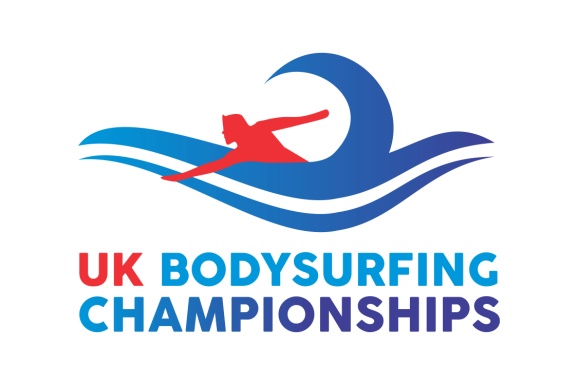 UK Bodysurfing Championships 2019Entry Form(All UK entrants must be members of the UK Bodysurfing Association CIC to compete)UK entrants can go to www.body-surfing.co.uk/membership-join to become a member first. (Memberships:- £15 for adults/£10 for Juniors (under 18).(Nearly all memberships have lapsed:- We have introduced this year a new annual membership scheme to coincide with these Championships, whereby all members obtain new memberships (valid now, not expiring until 31st August 2020)). Entry Fees for Championships:-Overseas competitors - £45 per event             (£80 if entering two events)     Members - £45 per event                                   (£80 if entering two events)Name _____________________________________________ M/F_________________Open Event_____________ Handboard event_____________ Ladies event __________Address ____________________________________________________________________________________________________________ Post Code __________________Email _______________________________________ Telephone no _______________Payment Details:-BACS:- UK Bodysurfing Championships C.I.C. (please include your name in reference)Sort Code 30-62-62Account No 22465968Cheques to:-UK Bodysurfing Championships C.I.C.5B College RoadNewton Abbot, DEVON. TQ12 1EFPlease send completed forms to bodysurfing@body-surfing.co.uk 